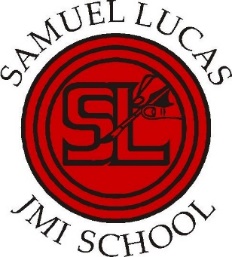 Midday Supervisory Assistant Person SpecificationcriteriaqualitiesQualifications 
and trainingFirst aid training (or willingness to complete it)ExperienceWorking with children or young people Working and collaborating within a team  Skills and knowledgeAbility to respond quickly and effectively to issues that ariseAbility to use own initiative and take action accordingly Effective communication with adults and children Ability to follow instructions from senior team members Ability to have a firm but fair approach to handling behaviour issues in line with the school’s policies Ability to build effective working relationships with colleagues Personal qualitiesCommitment to supporting and understanding pupil needs Uphold and promote the ethos and values of the schoolMaintain confidentiality at all timesCommitment to safeguarding, equality, diversity and inclusion